1-) En yakın onluğa yukarıya doğru yuvarlanınca 150 olan sayının birler basamağındaki rakam aşağıdakilerden hangisi olamaz?7            	B) 5          	 	C) 3---------------------------------------------------2-)       A ve B sayıları tek doğal sayılardır. Bu durumda  A+B =  toplamı aşağıdakilerden hangisi olamaz? A)  A + B = 7590	B)  A + B = 47C)  A + B = 62---------------------------------------------------3-) ( 36+17) - (80 - 28) = ? İşleminin sonucu kaçtır?A)   53            	B)   1            	C)   0--------------------------------------------------4-) Babam 38 yaşında, annem babamdan  4 yaş küçük ve ben de annemden  23 yaş küçüğüm. Üçümüzün yaşları toplamı kaç eder?A) 72             	B) 57             	C) 83--------------------------------------------------5-)  573 doğal sayısındaki  7 rakamının basamak değeri kaçtır?A)700            	B) 70           		C)7---------------------------------------------------6-) Kenar sayısı birer artarak devam eden çokgenlerin bulunduğu örüntü aşağıdaki seçeneklerden hangisidir?                 A)                                         B)                                                                                C)                                        --------------------------------------------------7-) Ayşe’nin aklından düşündüğü sayı ( 4 onluk + 7 birlik + 6 yüzlük) olduğuna göre aşağıdaki ifadelerden hangisi yanlıştır?A) Bu sayı çift sayıdır.
B)  Bu sayı 438 sayısından büyüktür.
C) Bu sayının onlar basamağındaki rakamın basamak değeri 40’dır.--------------------------------------------------8-) 442 < 542 < 605 < … < 777 sıralamasında boş bırakılan yere aşağıdakilerden hangisini yazabilirim?A) 555		B) 888	          C) 653--------------------------------------------------9-) 825, 516, 704, 212, 105 Yandaki sayılar hangi seçenekte  küçükten büyüğe doğru olarak dizilmiştir?A) 825 > 516 > 704 > 212 > 105B) 105 < 212 < 516 < 704 < 825C) 105 < 516 < 704 < 212 < 825---------------------------------------------------10-) Bir çıkarma işleminde eksilen 804, fark 429 ise çıkan sayı kaçtır?A) 1233              B)  385         		C) 375 --------------------------------------------------- 11- Bir çiftlikte 105 hayvan vardır. Bunların 49 tanesi koyun, 28 tanesi tavuk, geriye kalanlar da keçidir. Bu çiftlikte kaç tane keçi vardır?A)  38			B) 28 			C) 77---------------------------------------------------12-) 2073 sayısının doğru okunuşu hangisidir?İki yüz yetmiş üç	B)  Bin yüz yetmiş üç           C) İki bin yetmiş üç---------------------------------------------------13-) 95 - 42= ?   işleminin zihinden yapılışı nasıl olmalıdır?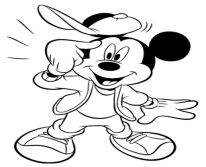 A) (90 – 40) + ( 5 + 2)   B) (90 - 40) -  (5 - 2)          C) (90 – 40) + (5 – 2)------------------------------------14-) 0 , 3 , 8, 5 rakamlarından oluşabilecek dört basamaklı en küçük tek sayı kaçtır?3058		B) 0358		C)3085---------------------------------------------------15-) Elif abla  mağazada gördüğü televizyon için  alması gereken parayı en yakın onluğa yuvarlayarak yanına 1480 TL alıyor. Yukarıdaki ifadeye göre Elif ablanın alacağı televizyon kaç TL olabilir?1485	        B) 1481        		C) 140016-)  Aşağıdaki harflerden hangisinin simetri doğrusu (ekseni) yoktur?A) M	       	 B) A        		C) F------------------------------------------------17)- Yukarıda çözümü yapılan problem aşağıdakilerden hangisidir?A) Bir çiflikteki 814 hayvanın 78’i koyun, 140 tanesi keçi. Geri kalanları ise horozdur. Horozların sayısı kaçtır?B) Cebimde  814 TL vardı. Annem 78 TL daha verdi. Bunun 140 TL’sini  harcadım. Cebimde kaç TL kaldı?C) Bir gemide 814 yolcu vardı. İlk limanda 78 yolcu indi, ikinci limanda 140 yolcu bindi. Gemideki yolcu sayısı kaç oldu?---------------------------------------------------18-) Yukarıda verilen taralı bölgenin alanı aşağıdaki seçeneklerden hangisine eşittir?19-)   A+B = 86 ,  A-B = 18  olduğuna göre A ve B sayılarını oluşturan rakamların sayı değerleri toplamı kaç olabilir?14		B) 13			C) 2220-) Hangi sayının 4 katı ile 5 katının 8 fazlasının toplamı 107 olur?12		B) 11			C) 10---------------------------------------------------21-) Çevresi 44 m olan karenin alanı kaç metrekaredir?11		B)88			C)121---------------------------------------------------22-) Bölen sayı 8, bölüm 12 olduğuna göre bölünen sayı en fazla kaç olabilir?A) 96			B) 103		C) 104---------------------------------------------------23-) Yarısının yarısı 22 olan sayı kaçtır?44		B) 66			C) 88---------------------------------------------------24-) Babam abimin yaşının 2 katı yaşta, abim benim 4 katım yaşta ve ben 8 yaşımdayım. Üçümüzün yaşları toplamı kaç olur?96		B) 104		C) 94---------------------------------------------------25-) Çarpılınca 625, bölününce 25 olan sayılar aşağıdaki sayılardan hangisidir?625  ve 10125 ve 5 325 ve 6---------------------------------------------------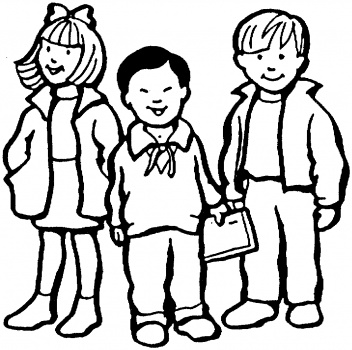 A)A)B)B)C)C)